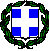 ΕΛΛΗΝΙΚΗ ΔΗΜΟΚΡΑΤΙΑ			        Θεσσαλονίκη, 05-03-2014ΥΠΟΥΡΓΕΙΟ ΠΑΙΔΕΙΑΣ & ΘΡΗΣΚΕΥΜΑΤΩΝ ΠΕΡΙΦΕΡΕΙΑΚΗ ΔΝΣΗ ΠΡΩΤ. & ΔΕΥΤ. ΕΚΠ/ΣΗΣ		Αριθ. Πρωτ.:  ΚΕΝΤΡΙΚΗΣ ΜΑΚΕΔΟΝΙΑΣΔΝΣΗ ΔΕΥΤ. ΕΚΠ/ΣΗΣ ΔΥΤΙΚΗΣ ΘΕΣ/ΝΙΚΗΣΔ/νση	: Κολοκοτρώνη 22,  ΣταυρούποληΤ.Κ.	: 564 30 , ΘεσσαλονίκηΤ.Θ. 	: 320 42  Τ.Κ. : 564 10Πληροφορίες : 1ο ΚΕΣΥΠ Αγ. Στεφάνου 26, 56727 ΝεάποληΠασχαλίδου ΜαρίαΤσιόγκη ΜαγδαληνήΤηλ. – Fax :(2310) 550240 E-mail: mail@1kesyp-v.thess.sch.grΙστοχώρος: http://1kesyp-v.thess.sch.gr2ο  ΚΕΣΥΠ Επαρχείο, 57200 ΛαγκαδάςΣαμουηλίδου ΘεοδώραΓεωργίου ΣτέλλαΤηλ. – Fax: (23940) 20372E-mail: mail@2kesyp-v.thess.sch.gr Ιστοχώρος: http://2kesyp-v.thess.sch.grΘέμα: «Διήμερο παρουσίασης Τμημάτων Α.Τ.Ε.Ι. Θεσσαλονίκης»            Στο πλαίσιο της καθιερωμένης συνεργασίας των Κέντρων Συμβουλευτικής και Προσανατολισμού της Δ.Δ.Ε. Δυτικής Θεσ/νίκης με το Αλεξάνδρειο Τ.Ε.Ι. Θ. για την πληρέστερη ενημέρωση των μαθητών/τριών των ΓΕ.Λ. και ΕΠΑ.Λ. και κατόπιν συνεννόησης του Γραφείου Δημοσίων Σχέσεων και των ΚΕΣΥΠ, συμφωνήθηκε η πραγματοποίηση ενός διημέρου παρουσίασης των Τμημάτων του Α.Τ.Ε.Ι.Θ. στις 27 και 28 Μαρτίου 2014.   Η εκδήλωση προτείνεται με βάση την υπουργική απόφαση Γ2/5088/1-10-2001 (ΦΕΚ Β. 1341/2001, «Οργάνωση εκδηλώσεων με θέμα Ημέρες Σταδιοδρομίας στις σχολικές μονάδες της Δ.Ε.».              Λαμβάνοντας υπόψη την εύρυθμη λειτουργία των σχολείων, την όσο το δυνατόν μεγαλύτερη συμμετοχή μαθητών/τριών και τη χωρητικότητα της αίθουσας του Α.Τ.Ε.Ι.Θ., στην οποία θα πραγματοποιηθούν οι παρουσιάσεις,  προτείνουμε τη συγκρότηση ομάδων 3 μαθητών/τριών ανά τάξη σχολικής μονάδας. Οι μαθητές/τριες των ομάδων θα λειτουργήσουν ως πολλαπλασιαστές ενημέρωσης για τους υπόλοιπους του σχολείου τους με την υποστήριξη των εκπαιδευτικών  που λειτουργούν ως σύνδεσμοι επικοινωνίας στα Λύκεια, καθώς και των εκπαιδευτικών συνοδών του σχολείου τους.Οι παρουσιάσεις θα  πραγματοποιηθούν για όλα τα ΓΕ.Λ και ΕΠΑΛ περιοχής ευθύνης των  ΚΕΣΥΠ Νεάπολης και Λαγκαδά ,στο Νέο Αμφιθέατρο της ΣΕΥΠ από τις 9:30 έως τις 14:30, ως εξής: στις 27 Μαρτίου 2014 θα παρουσιαστούν τα Τμήματα:  Λογιστικής & Χρηματοοικονομικής, Διοίκησης Επιχειρήσεων,  Βιβλιοθηκονομίας & Συστημάτων Πληροφόρησης  της Σχολής Διοίκησης και Οικονομίας (ΣΔΟ), τα Τμήματα:  Προσχολικής Αγωγής, Μαιευτικής, Αισθητικής – Κοσμητολογίας, Νοσηλευτικής, Ιατρικών Εργαστηρίων, Φυσικοθεραπείας της Σχολής Επαγγελμάτων Υγείας και Πρόνοιας (ΣΕΥΠ). Στις 28 Μαρτίου 2014 θα παρουσιαστούν τα Τμήματα: Μηχανολόγων Οχημάτων Τ.Ε., Πολιτικών Μηχανικών Τ.Ε., Μηχανικών Αυτοματισμού Τ.Ε., Μηχανικών Ηλεκτρονικών Τ.Ε., Μηχανικών Πληροφορικής Τ.Ε. της Σχολής Τεχνολογικών Εφαρμογών (ΣΤΕΦ), τα Τμήματα:  Τεχνολογίας Τροφίμων, Διατροφής & Διαιτολογιάς, Τεχνολόγων Γεωπόνων της Σχολής Τεχνολογίας Γεωπονίας και Τεχνολογίας Τροφίμων και Διατροφής (ΣΤΕΓ-ΤΕΤΡΟΔ) του ΤΕΙ Θεσσαλονίκης. Παρακαλούμε να ενημερώσετε τους συνδέσμους καθηγητές/τριες και τους συλλόγους διδασκόντων των σχολείων σας για τη συγκεκριμένη δράση και να αποστείλετε στο e-mail του ΚΕΣΥΠ στην ευθύνη του οποίου ανήκει το σχολείο σας  τα ονοματεπώνυμα των  μαθητών/τριών, που επιθυμούν να παρακολουθήσουν την ημερίδα, μέχρι την Πέμπτη 20-03-2014. Οι κ.κ. Διευθύντριες και Διευθυντές των σχολικών μονάδων να μεριμνήσουν για την ασφαλή μετακίνηση των μαθητών/τριών στο χώρο της εκδήλωσης. Ο Διευθυντής Δ.Ε. Δυτ. Θεσσαλονίκης        Ματζιάρης Α. Παύλος      Πολιτικός Μηχανικός ΠΕ12.01Δευτέρα 27 Μαρτίου 2014Σχολείο: ………………………………………………………………Αριθμός Μαθητών1…………………………………………………………………2………………………………………………………………….3………………………………………………………………….Τρίτη 28 Μαρτίου 2014Σχολείο: ………………………………………………………………Αριθμός Μαθητών1…………………………………………………………………2………………………………………………………………….3………………………………………………………………….